Kørselsbemyndigelse (høj takst)For kørsel omfattet af denne bemyndigelse udbetales godtgørelse pr. km efter høj sats for indtil  pr. kalenderår. Der udbetales godtgørelse pr. km efter lav sats for kørsel udover  pr. kalenderår samt for godkendt kørsel, der ikke er omfattet af bemyndigelsen. Kørselsgodtgørelse udbetales i henhold til KL’s ”Aftale om godtgørelse for benyttelse af eget transportmiddel på tjenesterejser”. Bemyndigelsen er gældende, så længe du er ansat i din nuværende stilling eller indtil den tilbagekaldes. Kørselsbemyndigelse kan kun tilbagekaldes med fremadrettet virkning, men kan tilbagekaldes uden yderligere varsel. Med udstedelsen har din leder vurderet, at det samlet set vil være mest hensigtsmæssigt, at du benytter eget transportmiddel i tjenesten ved i de ovenfor nævnte arbejdsopgaver frem for at benytte cykel, offentlige transportmidler, kommunal lånebil, kørsel til lav takst eller taxa. Ved alle øvrige opgaver herunder kursusdeltagelse, hvor du kører i egen bil, afregnes til den lave sats såfremt kørslen er godkendt. Cpr-nummer:Navn:Navn:Navn:medarbejdernummer:StillingStillingTjenestested:Tjenestested:Du er bemyndiget til at benytte eget transportmiddel ved tjenstlig kørsel i Danmark i henhold til de nedenfor nævnte betingelser. Kørselsbemyndigelsen kan kun gives fremadrettet og gælder fra den Du er bemyndiget til at benytte eget transportmiddel ved tjenstlig kørsel i Danmark i henhold til de nedenfor nævnte betingelser. Kørselsbemyndigelsen kan kun gives fremadrettet og gælder fra den Du er bemyndiget til at benytte eget transportmiddel ved tjenstlig kørsel i Danmark i henhold til de nedenfor nævnte betingelser. Kørselsbemyndigelsen kan kun gives fremadrettet og gælder fra den Dato:Under pkt. 1-3 skal den kørsel som bemyndigelsen vedrører specificeres. Det er muligt at sætte mere end ét kryds. Hvis der sættes mere end ét kryds og beskrivelsen af arbejdsopgaver er den samme, behøver opgaverne kun at beskrives én gang. Udbetaling af kørsel til den høje sats gælder kun for de opgaver/tilfælde, som lederen har anført nedenfor under pkt. 1-3. Det betyder, at godkendt kørsel derudover sker til lav sats. Den lave sats anses som dækkende for selve kørslen. Under pkt. 1-3 skal den kørsel som bemyndigelsen vedrører specificeres. Det er muligt at sætte mere end ét kryds. Hvis der sættes mere end ét kryds og beskrivelsen af arbejdsopgaver er den samme, behøver opgaverne kun at beskrives én gang. Udbetaling af kørsel til den høje sats gælder kun for de opgaver/tilfælde, som lederen har anført nedenfor under pkt. 1-3. Det betyder, at godkendt kørsel derudover sker til lav sats. Den lave sats anses som dækkende for selve kørslen. Under pkt. 1-3 skal den kørsel som bemyndigelsen vedrører specificeres. Det er muligt at sætte mere end ét kryds. Hvis der sættes mere end ét kryds og beskrivelsen af arbejdsopgaver er den samme, behøver opgaverne kun at beskrives én gang. Udbetaling af kørsel til den høje sats gælder kun for de opgaver/tilfælde, som lederen har anført nedenfor under pkt. 1-3. Det betyder, at godkendt kørsel derudover sker til lav sats. Den lave sats anses som dækkende for selve kørslen. Under pkt. 1-3 skal den kørsel som bemyndigelsen vedrører specificeres. Det er muligt at sætte mere end ét kryds. Hvis der sættes mere end ét kryds og beskrivelsen af arbejdsopgaver er den samme, behøver opgaverne kun at beskrives én gang. Udbetaling af kørsel til den høje sats gælder kun for de opgaver/tilfælde, som lederen har anført nedenfor under pkt. 1-3. Det betyder, at godkendt kørsel derudover sker til lav sats. Den lave sats anses som dækkende for selve kørslen. 1. Kørselsbemyndigelsen omfatter kørsel af tjenstlig karakter. Dette indebærer, at medarbejderen kun vanskeligt vil kunne bestride stillingen, hvis ikke vedkomne kører i privat bil, eller at det er en forudsætning for ansættelsesforholdet at medarbejderen kører i egen bil.1. Kørselsbemyndigelsen omfatter kørsel af tjenstlig karakter. Dette indebærer, at medarbejderen kun vanskeligt vil kunne bestride stillingen, hvis ikke vedkomne kører i privat bil, eller at det er en forudsætning for ansættelsesforholdet at medarbejderen kører i egen bil.1. Kørselsbemyndigelsen omfatter kørsel af tjenstlig karakter. Dette indebærer, at medarbejderen kun vanskeligt vil kunne bestride stillingen, hvis ikke vedkomne kører i privat bil, eller at det er en forudsætning for ansættelsesforholdet at medarbejderen kører i egen bil.1. Kørselsbemyndigelsen omfatter kørsel af tjenstlig karakter. Dette indebærer, at medarbejderen kun vanskeligt vil kunne bestride stillingen, hvis ikke vedkomne kører i privat bil, eller at det er en forudsætning for ansættelsesforholdet at medarbejderen kører i egen bil.Tjenstlig karakter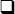 Sæt kryds herBeskriv, hvilke arbejdsopgaver, der udløser kørsel til høj sats:Beskriv, hvilke arbejdsopgaver, der udløser kørsel til høj sats:Beskriv, hvilke arbejdsopgaver, der udløser kørsel til høj sats:2. Kørselsbemyndigelsen omfatter kørsel, der er nødvendig og af væsentlig værdi og omfatter regelmæssig kørsel af større omfang. Dette indebærer, at det samlet set skal være mest rentabelt for kommunen, at medarbejderen kører i egen bil, og at medarbejderen har et skønnet kørselsbehov på minimum 2.000 km. om året.2. Kørselsbemyndigelsen omfatter kørsel, der er nødvendig og af væsentlig værdi og omfatter regelmæssig kørsel af større omfang. Dette indebærer, at det samlet set skal være mest rentabelt for kommunen, at medarbejderen kører i egen bil, og at medarbejderen har et skønnet kørselsbehov på minimum 2.000 km. om året.2. Kørselsbemyndigelsen omfatter kørsel, der er nødvendig og af væsentlig værdi og omfatter regelmæssig kørsel af større omfang. Dette indebærer, at det samlet set skal være mest rentabelt for kommunen, at medarbejderen kører i egen bil, og at medarbejderen har et skønnet kørselsbehov på minimum 2.000 km. om året.2. Kørselsbemyndigelsen omfatter kørsel, der er nødvendig og af væsentlig værdi og omfatter regelmæssig kørsel af større omfang. Dette indebærer, at det samlet set skal være mest rentabelt for kommunen, at medarbejderen kører i egen bil, og at medarbejderen har et skønnet kørselsbehov på minimum 2.000 km. om året.Nødvendig og af væsentlig værdi & regelmæssig kørsel af større omfangSæt kryds her3. Kørselsbemyndigelsen omfatter kørsel af speciel art (f.eks. at ansatte har behov for at medbringe særlige arbejdsredskaber eller øvrige remedier.)3. Kørselsbemyndigelsen omfatter kørsel af speciel art (f.eks. at ansatte har behov for at medbringe særlige arbejdsredskaber eller øvrige remedier.)3. Kørselsbemyndigelsen omfatter kørsel af speciel art (f.eks. at ansatte har behov for at medbringe særlige arbejdsredskaber eller øvrige remedier.)3. Kørselsbemyndigelsen omfatter kørsel af speciel art (f.eks. at ansatte har behov for at medbringe særlige arbejdsredskaber eller øvrige remedier.)Speciel artSæt kryds herBeskriv, hvilken kørsel af speciel art, der udløser høj sats:Beskriv, hvilken kørsel af speciel art, der udløser høj sats:Beskriv, hvilken kørsel af speciel art, der udløser høj sats:Dato:Leders navn:Blanketten skal lægges på medarbejderens elektroniske personalesag.